ATZINUMS Nr. 22/8-3.10/28par atbilstību ugunsdrošības prasībāmAtzinums iesniegšanai derīgs sešus mēnešus.Atzinumu var apstrīdēt viena mēneša laikā no tā spēkā stāšanās dienas augstākstāvošai amatpersonai:Atzinumu saņēmu:20____. gada ___. ___________DOKUMENTS PARAKSTĪTS AR DROŠU ELEKTRONISKO PARAKSTU UN SATUR		LAIKA ZĪMOGU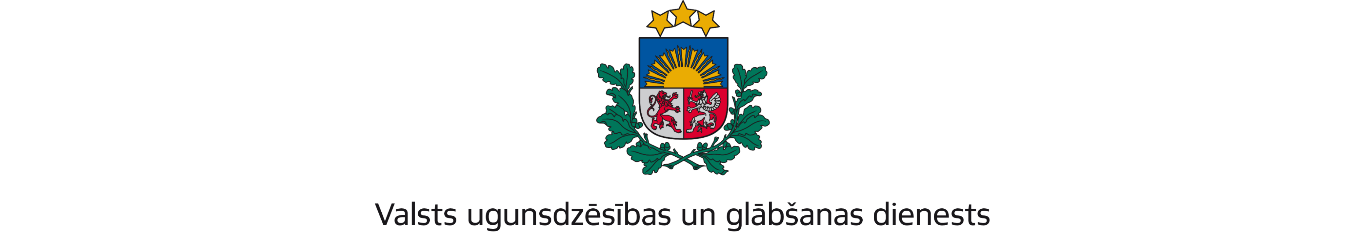 RĪGAS REĢIONA PĀRVALDEJaunpils iela 13, Rīga, LV-1002; tālr.: 67209650, e-pasts: rrp@vugd.gov.lv; www.vugd.gov.lvRīgāBiedrība “Body Factory Salaspils”(izdošanas vieta)(juridiskās personas nosaukums vai fiziskās personas vārds, uzvārds)07.04.2022.reģistrācijas Nr.40008290659(datums)(juridiskās personas reģistrācijas numurs vai fiziskās personās kods)Silmaļu ielā 11-6, Salaspilī, Salaspils novadā, LV-2121(juridiskās vai fiziskās personas adrese)1.Apsekots: Sporta zāle(apsekoto būvju, ēku vai telpu nosaukums)2.Adrese: Rīgas ielā 113, Salaspilī, Salaspils novadā (turpmāk – Objekts)3.Īpašnieks (valdītājs): Zemkopības ministrija, reģistrācijas Nr.90000064161,(juridiskās personas nosaukums vai fiziskās personas vārds, uzvārds)Republikas laukums 2, Rīga, LV-1981(juridiskās personas reģistrācijas numurs vai fiziskās personas kods; adrese)4.Iesniegtie dokumenti: Biedrība “Body Factory Salaspils” nometņu vadītāja Mārtiņa4.Marķitāna 2022.gada 9.marta iesniegums B/n5.Apsekoto būvju, ēku vai telpu raksturojums:  publiska ēka, sporta zāle atrodas5.ēkas vienstāva daļā. Telpas aprīkotas ar automātisko ugunsgrēka atklāšanas un5.trauksmes signalizācijas sistēmu6.Pārbaudes laikā konstatētie ugunsdrošības prasību pārkāpumi: Nav konstatēti7.Slēdziens: Nav iebildumu sporta zāles telpu, Rīgas ielā 113, Salaspilī, Salaspils 7.novadā, izmantošanai sekojošu bērnu dienas nometņu organizēšanai: “Radošā vasara” 7.laika posmos no 06.06.2022.-10.06.2022.; 20.06.2022.-24.06.2022.; 18.07.2022.-7.22.07.2022 un 01.08.2022.-05.08.2022.8.Atzinums izsniegts saskaņā ar: Ministru kabineta 2009.gada 1.septembra noteikumu 8.Nr.981 „Bērnu nometņu organizēšanas un darbības kārtība” 8.5.punkta prasībām                                                           (normatīvais akts un punkts saskaņā ar kuru izdots atzinums)9.Atzinumu paredzēts iesniegt: Valsts izglītības satura centrā(iestādes vai institūcijas nosaukums, kur paredzēts iesniegt atzinumu)VUGD Rīgas reģiona pārvaldes priekšniekam, Jaunpils ielā 13, Rīgā, LV-1002.(amatpersonas amats un adrese)Valsts ugunsdzēsības un glābšanas dienesta Rīgas reģiona pārvaldes Ugunsdrošības uzraudzības un civilās aizsardzības nodaļas inspektorsRihards Šļihta(amatpersonas amats)(paraksts)(v. uzvārds)(juridiskās personas pārstāvja amats, vārds, uzvārds vai fiziskās personas vārds, uzvārds; vai atzīme par nosūtīšanu)(paraksts)